 MVPs – breaking the bank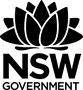 Aim: To investigate, analyse and compare the current salaries for top professional sports stars in relation to their teams, to determine who the MVP (most valuable player) is.Tasks: Students are to research the current salaries for two sporting teams each with a superstar player, for example; Tom Brady at the New England Patriots and Lebron James at the Cleveland Cavaliers. Using the data they obtain, students should calculate the mean and standard deviations for the salaries of each team and use them to determine the z-scores for each player within the team. Students are to make comparisons and conclusions, based on their z-score calculations, to determine who the most valuable player is across the teams, when comparing salaries only.Resources:Cleveland cavaliers salariesnew-england-patriots-salaries-2017.xlsxcleveland-cavs-salaries-2017.xlsx